ЧЕРНОПЕНСКИЙ  ВЕСТНИК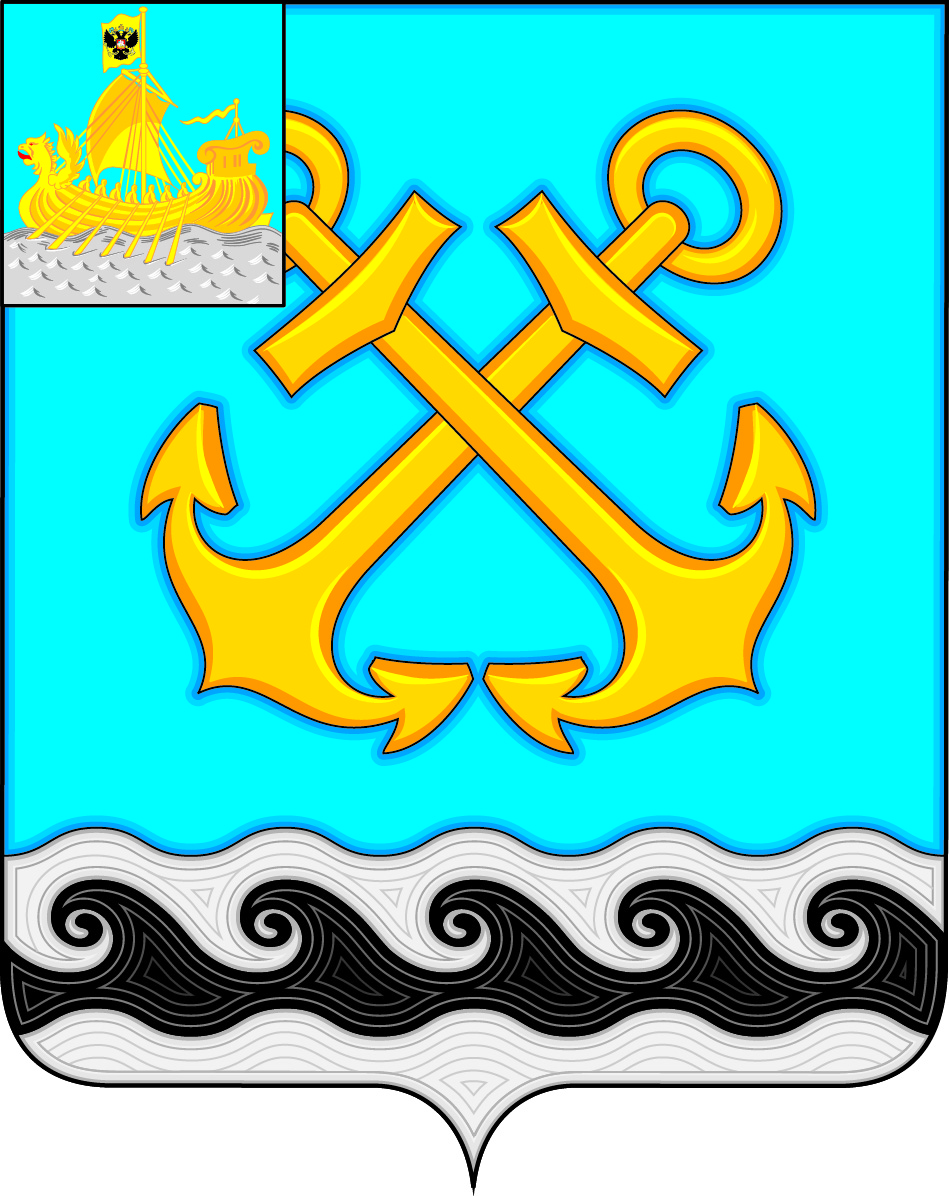 Информационный бюллетень Учредитель: Совет депутатов Чернопенского сельского поселения Костромского муниципального районаКостромской областиИнформационный бюллетеньвыходит с 30 ноября 2006 года             № 9          понедельник  10 июня 2019 года Сегодня в номере:О внесении изменений и дополнений в Решение Совета депутатов МО Чернопенское сельское поселение от 28.12.2018г. № 67 «О бюджете Чернопенского сельского поселения Костромского муниципального района на 2019 год» (в  ред.  решения Совета депутатов  от 31.01.2019 г. № 2, от 28.02.2019 г. № 4, от 15.03.2019 г. № 9, от 15.03.2019г  № 10,  от 28 марта 2019 года, от 24.04.2019 г. № 14) (Решение Совета депутатов от 30.05.2019 г. № 16)_______________________________________________                       стр. 3Об исполнении бюджета  Чернопенского сельского поселения за I квартал  2019 год. (Решение Совета депутатов от 30.05.2019 г. № 17)_______________________________________________                     стр. 19Об исполнении бюджета Чернопенского  сельского поселения Костромского   муниципального района за 2018 год         (Решение Совета депутатов от 30.05.2019 г. № 18)_________________________                                      стр. 46Об отчете директора МКУ ЦКМ «Сухоноговский» Ляпустиной Е.Е.     (Решение Совета депутатов от 30.05.2019 г. № 19)_____________      стр. 47                                                                   Об отчете директор МКУ «Спортивный центр имени А.И. Шелюхина» Потаповой О.В. (Решение Совета депутатов от 30.05.2019 г. № 19)_______________                                                                                     стр. 48                                                                   О направлении депутатского запроса в Комитет по физической культуре и спорту Костромской области (Решение Совета депутатов от 30.05.2019 г. № 19)_______________                                                                                   стр. 49                                                                   Об изменения маршрута и графика сбора ТКО в п. Сухоногово (Решение Совета депутатов от 30.05.2019 г. №19)    ___________________           стр.  50Информация Прокуратуры Костромского района о незаконной вырубке деревьев по левому берегу реки Волга от дома № 10а по ул. Волжской 2-й до ул. Дровяной и о прекращении эксплуатации пиролизных установок индивидуального предпринимателя, специализирующегося на производстве древесного угля по адресу: г. Кострома, ул. Базовая, д. 11 _________________________________________________________        стр.51Об обеспечении безопасности людей на водных объектах Чернопенского сельского поселения (Постановление администрации  от 06.05.2019 г. №36)    _________________________________________________                стр.  53Законодательство Российской Федерации гарантирует бесплатное обеспечение лекарственными препаратами и изделиями медикаментозного назначения отдельных категорий граждан – информация. ___________ стр.54Информация о налогообложении теплиц на садовых и огородных земельных участках ________________________________________________________ стр. 55*******КОСТРОМСКАЯ ОБЛАСТЬКОСТРОМСКОЙ МУНИЦИПАЛЬНЫЙ РАЙОНСОВЕТ ДЕПУТАТОВЧЕРНОПЕНСКОГО СЕЛЬСКОГО ПОСЕЛЕНИЯтретьего созыва                                                        Р Е Ш Е Н И Е 30  мая  2019 года       №   	16					п. СухоноговоЗаслушав информацию  об изменении доходной и расходной части бюджета  Чернопенского сельского поселения на 2019 год ,  Совет депутатов решил:1.1 Внести следующие изменения и дополнения в решение Совета депутатов   № 67 от 28 декабря 2018  года  «О бюджете Чернопенского сельского поселения Костромского муниципального района на 2019 год»( в  ред.  решения Совета депутатов  от 31.01.2019 г. № 2, от 28.02.2019 г. № 4, от 15.03.2019 г. № 9, от 15.03.2019г  № 10,  от 28 марта 2019 года, от 24.04.2019 г. № 14) 1.1.  Увеличить      доходную часть    бюджета  на      14 000    рублей ,  в том числе за счет  увеличения   собственных  средств     на  14 000    рублей. .  1.2   Увеличить расходную часть бюджета  на  38 300 рублей 1.3Пункт 1 решения  изложить в следующей редакции:  Утвердить бюджет Чернопенского сельского поселения на 2019 год,  с учетом внесенных изменений по доходам  в размере 20 666 189  рублей, по расходам в размере                                                    22  040 412, 00 рублей  ,  с  дефицитом     бюджета    1 374 223,0     рублей .         1.4. Приложение №1 « Источники финансирования  дефицита бюджета Чернопенского сельского поселения на 2019 год »,   Приложение  № 4 «Объем поступлений доходов в бюджет Чернопенского сельского поселения на 2019 год», Приложение № 5 Ведомственная структура, распределение бюджетных ассигнований по разделам, подразделам, целевым статьям и видам расходов классификации расходов бюджетов Российской Федерации бюджета Чернопенского  сельского поселения на 2019 год»   изложить в новой редакции..Настоящее решение вступает в силу с момента подписания и подлежит  опубликованию  в информационном бюллетене «Чернопенский вестник».Глава Чернопенского сельского поселения                                                  Костромского муниципального районаКостромской области                                                                        Е.Н. ЗубоваПриложение №1к решению Совета депутатов                                                                                                                         Чернопенского сельского поселения                                                                                                                         Костромского муниципального района ( в редакции № 16 от 30.05.2019 г.)  Источники финансирования дефицитабюджета Чернопенского  сельского поселения на  2019  годКОСТРОМСКАЯ ОБЛАСТЬКОСТРОМСКОЙ МУНИЦИПАЛЬНЫЙ РАЙОНСОВЕТ ДЕПУТАТОВЧЕРНОПЕНСКОГО СЕЛЬСКОГО ПОСЕЛЕНИЯтретьего созыва                                                 Р Е Ш Е Н И Е 30  мая  2019 года       №  17 						п. СухоноговоВ соответствии  с Уставом МО Чернопенское сельское поселение, Положения о бюджетном процессе в муниципальном образовании Чернопенское сельское поселение , утвержденного решением Совета депутатов от 25.04.2013 № 18, со ст.28 Федерального закона от 06.10.2003 г. № 131-ФЗ «Об общих принципах организации местного самоуправления в Российской Федерации», Совет депутатов решил:	1. Принять к сведению отчет об исполнении бюджета Чернопенского сельского поселения Костромского муниципального района за I квартал 2019 год со следующими показателями:         1.1. В объемах по доходам —  2985944,38    рублей (Приложение 1);	1.2. В объемах по расходам — 2998505,66 рублей (Приложение 2);	2. Настоящее решение вступает в силу с момента опубликования в информационном бюллетене «Чернопенский вестник».Глава Чернопенского сельского поселения                                                  Костромского муниципального районаКостромской области                                                                        Е.Н. ЗубоваКОСТРОМСКАЯ ОБЛАСТЬКОСТРОМСКОЙ МУНИЦИПАЛЬНЫЙ РАЙОНСОВЕТ ДЕПУТАТОВЧЕРНОПЕНСКОГО СЕЛЬСКОГО ПОСЕЛЕНИЯтретьего созыва Р Е Ш Е Н И Е30 мая 2019 года  №  18		       			                           п. Сухоногово	Об исполнении бюджета Чернопенского              сельского поселения 	Костромского              муниципального района за 2018 год                                                                                 	В соответствии с Уставом  МО  Чернопенское сельское поселение, Положением  о бюджетном процессе в муниципальном образовании  Чернопенское  сельское поселение, утвержденным  решением Совета депутатов от  25.04.2013 № 18, заслушав  и обсудив  информацию  главного экономиста  МКУ «ЦБ Чернопенского  сельского поселения»  Кузнецовой О.В. , Совет депутатов   РЕШИЛ:Утвердить отчет об исполнении бюджета  Чернопенского сельского поселения  Костромского муниципального района за 2018 год: по доходам в сумме 20164403,34 рублей; по расходам 18599269,15  рублей;с  профицитом   бюджета 1565134,19  рублей;и со следующими показателями:-Доходы бюджета Чернопенского сельского поселения  Костромского муниципального района по кодам классификации доходов бюджетов за 2018 год согласно приложению № 1 к настоящему решению;-Ведомственная  структура расходов, распределение бюджетных ассигнований за 2018 года по разделам, подразделам, целевым статьям и видам расходов бюджетов Российской Федерации , бюджета Чернопенского сельского поселения согласно приложения № 2 к настоящему решению;- Источники финансирования дефицита бюджета Чернопенского сельского поселения за 2018 год , согласно приложения № 3 к настоящему решению.Данное решение вступает в силу с момента подписания и подлежит опубликованию в информационном бюллетене «Чернопенский вестник Костромского района». Глава Чернопенского сельского поселенияКостромского муниципального районаКостромской области							       Е.Н. ЗубоваПриложение № 1к решению Совету  депутатовЧернопенского  сельского поселения от  30.05.2019 г.   №   18                            Приложение № 2к решению Совету  депутатовЧернопенского  сельского поселения от  30.05.2019г.   № 18Приложение № 2к решению Совету  депутатовЧернопенского  сельского поселения от  30.05.2019г.   № 18Источники финансирования дефицитабюджета Чернопенского  сельского поселения на 2018 годКОСТРОМСКАЯ ОБЛАСТЬКОСТРОМСКОЙ МУНИЦИПАЛЬНЫЙ РАЙОНСОВЕТ ДЕПУТАТОВЧЕРНОПЕНСКОГО СЕЛЬСКОГО ПОСЕЛЕНИЯтретьего созыва Р Е Ш Е Н И Е30 мая 2019 года №  19		       			                           п. Сухоногово		В соответствии с Уставом  МО  Чернопенское сельское поселение Костромского муниципального района Костромской области, заслушав  и обсудив  информацию директора МКУ ЦКМ «Сухоноговский» Ляпустиной Е.Е. о проделанной работе в 2018 году Совет депутатов Чернопенского сельского поселения  третьего созыва   РЕШИЛ:Отчет директора МКУ ЦКМ «Сухоноговский» Ляпустиной Е.Е. о проделанной работе в 2018 году принять к сведению.Данное решение вступает в силу с момента подписания и подлежит опубликованию в информационном бюллетене «Чернопенский вестник Костромского района». Глава Чернопенского сельского поселенияКостромского муниципального районаКостромской области							       Е.Н. ЗубоваКОСТРОМСКАЯ ОБЛАСТЬКОСТРОМСКОЙ МУНИЦИПАЛЬНЫЙ РАЙОНСОВЕТ ДЕПУТАТОВЧЕРНОПЕНСКОГО СЕЛЬСКОГО ПОСЕЛЕНИЯтретьего созыва Р Е Ш Е Н И Е30 мая 2019 года №  20		       			                           п. Сухоногово		В соответствии с Уставом  МО  Чернопенское сельское поселение Костромского муниципального района Костромской области, заслушав  и обсудив  информацию директора МКУ «Спортивный центр имени А.И. Шелюхина» Потаповой О.В. о проделанной работе в 2018 году Совет депутатов Чернопенского сельского поселения  третьего созыва   РЕШИЛ:Отчет директора МКУ «Спортивный центр имени А.И. Шелюхина» Потаповой О.В. о проделанной работе в 2018 году принять к сведению.Данное решение вступает в силу с момента подписания и подлежит опубликованию в информационном бюллетене «Чернопенский вестник Костромского района». Глава Чернопенского сельского поселенияКостромского муниципального районаКостромской области							       Е.Н. ЗубоваКОСТРОМСКАЯ ОБЛАСТЬКОСТРОМСКОЙ МУНИЦИПАЛЬНЫЙ РАЙОНСОВЕТ ДЕПУТАТОВЧЕРНОПЕНСКОГО СЕЛЬСКОГО ПОСЕЛЕНИЯтретьего созыва Р Е Ш Е Н И Е30 мая 2019 года №  21		       			                           п. Сухоногово		В соответствии с Уставом  МО  Чернопенское сельское поселение Костромского муниципального района Костромской области, Совет депутатов Чернопенского сельского поселения  третьего созыва   РЕШИЛ:1.	Направить депутатский запрос в Комитет по физической культуре и спорту Костромской области о предоставлении информации о планируемых мероприятиях по организации спортивной работы в здании спортивного комплекса в п. Сухоногово, расположенного по адресу: Костромская область, Костромской район, п. Сухоногово, пл. Советская, д. 5.2.	Контроль за настоящим решение оставляю за собой.Данное решение вступает в силу с момента подписания. Глава Чернопенского сельского поселенияКостромского муниципального районаКостромской области							       Е.Н. ЗубоваКОСТРОМСКАЯ ОБЛАСТЬКОСТРОМСКОЙ МУНИЦИПАЛЬНЫЙ РАЙОНСОВЕТ ДЕПУТАТОВЧЕРНОПЕНСКОГО СЕЛЬСКОГО ПОСЕЛЕНИЯтретьего созыва Р Е Ш Е Н И Е30 мая 2019 года №  22		       			                           п. Сухоногово		В соответствии с Уставом  МО  Чернопенское сельское поселение Костромского муниципального района Костромской области, рассмотрев заявления граждан п. Сухоногово, в связи с ремонтом дорог на придомовых территория по ул. Костромской, п. Сухоногово,  Совет депутатов Чернопенского сельского поселения  третьего созыва   РЕШИЛ:1. Внести изменения в график и маршрут сбора ТКО в п. Сухоногово. 2. Поручить Администрации Чернопенского сельского поселения внести изменения в Постановление администрации Чернопенского сельского поселения от 16.01.2019 года № : «Об утверждении адресного реестра мест сбора (накопления) ТКО в населенных пунктах Чернопенского сельского поселения Костромского муниципального района Костромской области»:Запретить движение машины для сбора ТКО по дворовой территории у домов № 1, 3, 5, 7, 9 по ул. 70 лет Октября, № 6, 4-а, 4, 3,1 по ул. Костромской. Утвердить  маршрут движения машины по сбору ТКО от населения п. Сухоногово по центральным улицам Костромской и 70 лет Октября без заезда машины во дворы домов.Включить в маршрут сбора ТКО от населения п. Сухоногово движение машины по улицам Молодежной и по улице Дальней.3. Данное решение вступает в силу с момента подписания и подлежит опубликованию в информационном бюллетене «Чернопенский вестник Костромского района». Глава Чернопенского сельского поселенияКостромского муниципального районаКостромской области							                      Е.Н. ЗубоваКостромской межрайонной природоохранной прокуратурой проведена проверка по факту незаконной рубки древесной растительности на озелененной территории специального назначения № 62 «Зеленые насаждения по левому берегу реки Волга от дома № 10а по ул. Волжской 2-й до ул. Дровяной».Так, неустановленными лицами совершена рубка древесной растительности в количестве 26 штук, в том числе дуб, ольха, осина, тополь.Вместе с тем, разрешение на рубку вышеуказанных деревьев не выдавалось.Размер ущерба, причиненного окружающей среде в результате указанной рубки, составил 89300 рублей.Решением Свердловского районного суда Костромской области от 29.05.2019 г. на виновное лицо возложена обязанность возместить вред, причиненный незаконной рубкой.Кроме того, в стадии расследования находится уголовное дело по ст. 330 УК РФ.Помощник прокурора                                                            С.О. Савинцева***В мае 2019 г. Костромской межрайонной природоохранной прокуратурой в связи с жалобами жителей областного центра на запах гари со стороны промзоны города проведена проверка, в ходе которой установлено, что одним из источников задымления является промышленная деятельность индивидуального предпринимателя, специализирующегося на производстве древесного угля по адресу: г. Кострома, ул. Базовая, д. 11.Уголь производится предприятием в пиролизных установках – углевыжигательных печах, представляющих собой металлические емкости с дымоходом. Сырьем для производства угля является березовый «карандаш», который под воздействием высоких температур в процессе пиролиза превращается в древесный уголь.Указанные процессы приводят к обильным выбросам продуктов горения в атмосферный воздух. Вместе с тем, на момент проверки у предприятия отсутствовало разрешение на выброс указанных веществ.По результатам проверки в суд направлено исковое заявление о возложении на индивидуального предпринимателя обязанности прекратить эксплуатацию пиролизных установок (углевыжигательных печей) для производства угля до получения разрешения на выброс вредных (загрязняющих) веществ в атмосферный воздух. Данный иск находится в стадии рассмотрения.Помощник прокурора                                                                    С.О. СавинцеваАДМИНИСТРАЦИЯ ЧЕРНОПЕНСКОГО СЕЛЬСКОГО ПОСЕЛЕНИЯКОСТРОМСКОГО МУНИЦИПАЛЬНОГО РАЙОНАКОСТРОМСКОЙ ОБЛАСТИП О С Т А Н О В Л Е Н И Е  6 мая  2019 года     №  36                                                                    п.Сухоногово         В  соответствии с Федеральным законом от 06.10 2003 № 131-ФЗ «Об общих принципах организации местного самоуправления в Российской Федерации»,  Водным Кодексом  Российской Федерации, постановлением администрации Костромской области  от 07.09.2010  № 313-а «Об утверждении Правил охраны жизни людей на водных объектах в Костромской области»,  в целях   предупреждению происшествий и гибели людей на водных объектах  Чернопенского сельского поселения,          администрация ПОСТАНОВЛЯЕТ:1. Утвердить План обеспечения безопасности людей на водных объектах Чернопенского сельского поселения на  2019 год (приложение).2.  Установить, что оборудованные места массового отдыха на водных объектах Чернопенского сельского поселения отсутствуют.Контроль за выполнением настоящего постановления оставляю за собой.         4.   Настоящее    постановление    вступает   в   силу   с   момента     его подписания, подлежит опубликованию в информационном бюллетене «Чернопенский вестник».Глава Чернопенскогосельского поселения                                                                                 Е.Н.ЗубоваПланобеспечения безопасности людей на водных объектах Чернопенского сельского поселения на  2019 годЗаконодательство Российской Федерации гарантирует бесплатное обеспечение лекарственными препаратами и изделиями медикаментозного назначения отдельных категорий гражданПостановлением Правительства Российской Федерации № 890 от 30.07.1994 «О государственной поддержке развития медицинской промышленности и улучшении обеспечения населения и учреждений здравоохранения лекарственными средствами и изделиями медицинского назначения» закреплено право на получение бесплатных лекарственных средств.Утвержден перечень групп населения, а также категорий заболеваний, при амбулаторном лечении которых лекарственные средства и изделия медикаментозного назначения отпускаются по рецептам врачей бесплатно.
В данном перечне для детей первых трех лет жизни, а также детей из многодетных семей в возрасте до 6 лет предусмотрен бесплатный отпуск всех лекарственных средств по рецепту врача.Для получения такого рецепта необходимо представить врачу-педиатру полис обязательного медицинского страхования ребенка, свидетельство о рождении ребенка, свидетельство пенсионного страхования (карточка СНИЛС), а также подтверждение регистрации ребенка по месту жительства.При наличии всех вышеперечисленных документов врач обязан выписать необходимое лекарство. В случае отказа в выписке бесплатного рецепта родители (законные представители) вправе обратиться с соответствующим заявлением в Департамент здравоохранения субъекта, либо в прокуратуру по месту нахождения медицинской организации, приложив доказательства, подтверждающие обращение к врачу (фиксируется в амбулаторной карте), отказ в выдаче рецепта.Поправки вступают в силу с 1 июня . О налогообложении теплиц на садовых и огородныхземельных участкахВ Письме ФНС России от 23.04.2019 N БС-4-21/7747@ даны разъяснения по вопросам налогообложении имущества физических лицСогласно разъяснениям в число хозпостроек могут входить хозяйственные, бытовые, подсобные капитальные строения, вспомогательные сооружения, в том числе летние кухни, бани и иные аналогичные объекты недвижимости. Жилые помещения и гаражи не являются хозпостройками и облагаются налогом как самостоятельная недвижимость.Владелец хозпостройки сам определяет, нужно ему обращаться в органы Росреестра для ее регистрации в качестве недвижимости в ЕГРН или нет. Для внесения в ЕГРН хозпостройка должна отвечать признакам недвижимости: быть прочно связана с землей, а ее перемещение без несоразмерного ущерба ее назначению невозможно.Хозпостройки, которые не относятся к недвижимости, а также объекты движимого имущества в ЕГРН не регистрируются и вышеуказанным налогом не облагаются. Речь идет, в частности, о не имеющих капитального фундамента теплицах, сборно-разборных хозблоках, бытовках, навесах, некапитальных временных строениях и т.п.Если хозпостройка зарегистрирована в ЕГРН, но ее площадь не более , то налог с нее не взимается. Льгота применяется только для одной хозпостройки (независимо от ее расположения в пределах страны). Основное условие - постройка не используется в предпринимательской деятельности (подпункт 15 пункта 1, пункты 2 - 5 статьи 407 Налогового кодекса).В силу пункта 2 статьи 399 Налогового кодекса представительные органы муниципальных образований могут расширить условия применения вышеуказанной налоговой льготы по налогу (например, в отношении неограниченного числа хозпостроек в пределах муниципального образования или на хозпостройки площадью более ). Ознакомиться с перечнем налоговых льгот можно в сервисе "Справочная информация о ставках и льготах по имущественным налогам" на сайте ФНС России nalog.ruИнформационный бюллетень учрежден Советом депутатов Чернопенского сельского поселения.Выходит по мере необходимости, но не реже 1 раза в месяц, .Адрес издательства: п.Сухоногово, пл.Советская, 3Контактный телефон: 664-963Ответственный за выпуск: Савина Г.ВО внесении изменений и дополнений в Решение Совета депутатов МО Чернопенское сельское поселение от 28.12.2018г. № 67 «О бюджете Чернопенского сельского поселения Костромского муниципального района на 2019 год» (в  ред.  решения Совета депутатов  от 31.01.2019 г. № 2, от 28.02.2019 г. № 4, от 15.03.2019 г. № 9, от 15.03.2019г  № 10,  от 28 марта 2019 года, от 24.04.2019 г. № 14)КодНаименованиеСумма (руб.)000 01 00 00 00 00 0000 000Источники внутреннего финансирования бюджета1 365 923,00   000 01 05 00 00 00 0000 000Изменение остатков средств на счетах по учету средств бюджета1 365 923,00     000 01 05 00 00 00 0000 500Увеличение остатков средств бюджетов-20 666 189  ,00000 01 05 02 00 00 0000 500Увеличение прочих остатков средств бюджетов-20 666 189  ,00000 01 05 02 01 00 0000 510Увеличение прочих остатков денежных средств бюджетов-20 666 189  ,00000 01 05 02 01 10 0000 510Увеличение прочих остатков денежных средств бюджетов  сельских поселений-20 666 189  ,00000 01 05 00 00 00 0000 600Уменьшение остатков средств бюджетов22  040 412,00000 01 05 02 00 00 0000 600Уменьшение прочих остатков средств бюджетов22  040 412,00000 01 05 02 01 00 0000 610Уменьшение прочих остатков денежных средств бюджетов22  040 412,00000 01 05 02 01 10 0000 610Уменьшение прочих остатков денежных средств бюджетов  сельских поселений22  040 412,00ИТОГО1374223,00     Приложение № 4 к решению Совета депутатов  Чернопенского сельского поселения Костромского муниципального района   № 67  от  28 декабря 2018   ( в ред  решения №   16   от 30.05.2019 г.)Объем поступлений доходов в бюджет Чернопенского  сельского поселения на 2019 годОбъем поступлений доходов в бюджет Чернопенского  сельского поселения на 2019 годОбъем поступлений доходов в бюджет Чернопенского  сельского поселения на 2019 годОбъем поступлений доходов в бюджет Чернопенского  сельского поселения на 2019 годКод бюджетной классификацииКод бюджетной классификацииНаименование кодов классификации доходов бюджетов30.05.2019г.НАЛОГОВЫЕ  ДОХОДЫ13 084 116,001010200001000011010102000010000110Налог  на доходы физических лиц2 949 700,001010201001000011010102010010000110Налог на доходы физических лиц с доходов, источником которых является налоговый агент, за исключением доходов, в отношении которых исчисление и уплата налога осуществляются в соответствии со статьями 227, 2271 и 228 Налогового кодекса Российской Федерации2 900 000,001010202001000011010102020010000110Налог на доходы физических лиц с доходов, полученных от осуществления деятельности физическими лицами, зарегистрированными в качестве индивидуальных предпринимателей, нотариусов, занимающихся частной практикой, адвокатов, учредивших адвокатские кабинеты и других лиц, занимающихся частной практикой в соответствии со статьей 227 Налогового кодекса Российской Федерации25 000,001010203001000011010102030010000110Налог  на доходы физических лиц с доходов,полученных физическими лицами  в соответствии  со статьей 228 НК РФ19 000,001010204001000011010102040010000110Налог на доходы физических лиц в виде фиксированных авансовых платежей с доходов, полученных физическими лицами, являющимися иностранными гражданами, осуществляющими трудовую деятельность по найму  на основании патента в соответствии со статьей 227.1 Налогового кодекса Российской Федерации 5 700,001030000000000000010300000000000000Налоги на товары (работы, услуги), реализуемые на территории Российской Федерации621 916,001030223001000011010302230010000110Доходы от уплаты акцизов на дизельное топливо, подлежащие распределению между бюджетами субъектов Российской Федерации и местными бюджетами с учетом установленных дифференцированных нормативов отчислений в местные бюджеты.225 523,001030223101000011010302231010000110Доходы от уплаты акцизов на дизельное топливо, подлежащие распределению между бюджетами субъектов Российской Федерации и местными бюджетами с учетом установленных дифференцированных нормативов отчислений в местные бюджеты (по нормативам, установленным Федеральным законом о федеральном бюджете в целях формирования дорожных фондов субъектов Российской Федерации)225 523,001030224001000011010302240010000110Доходы от уплаты акцизов на моторные масла для дизельных и (или) карбюраторных (инжекторных) двигателей, подлежащие распределению между бюджетами субъектов Российской Федерации и местными бюджетами с учетом установленных дифференцированных нормативов отчислений в местные бюджеты1 580,001030224101000011010302241010000110Доходы от уплаты акцизов на моторные масла для дизельных и (или) карбюраторных (инжекторных) двигателей, подлежащие распределению между бюджетами субъектов Российской Федерации и местными бюджетами с учетом установленных дифференцированных нормативов отчислений в местные бюджеты (по нормативам, установленным Федеральным законом о федеральном бюджете в целях формирования дорожных фондов субъектов Российской Федерации1 580,001030225001000011010302250010000110Доходы от уплаты акцизов на автомобильный бензин, подлежащие распределению между бюджетами субъектов Российской Федерации и местными бюджетами с учетом установленных дифференцированных нормативов отчислений в местные бюджеты436 749,001030225101000011010302251010000110Доходы от уплаты акцизов на автомобильный бензин, подлежащие распределению между бюджетами субъектов Российской Федерации и местными бюджетами с учетом установленных дифференцированных нормативов отчислений в местные бюджеты (по нормативам, установленным Федеральным законом о федеральном бюджете в целях формирования дорожных фондов субъектов Российской Федерации)436 749,001030226001000011010302260010000110Доходы от уплаты акцизов на прямогонный бензин, подлежащие распределению между бюджетами субъектов Российской Федерации и местными бюджетами с учетом установленных дифференцированных нормативов отчислений в местные бюджеты-41 936,001030226101000011010302261010000110Доходы от уплаты акцизов на прямогонный бензин, подлежащие распределению между бюджетами субъектов Российской Федерации и местными бюджетами с учетом установленных дифференцированных нормативов отчислений в местные бюджеты (по нормативам, установленным Федеральным законом о федеральном бюджете в целях формирования дорожных фондов субъектов Российской Федерации-41 936,001050000000000000010500000000000000Налоги    на совокупный доход856 000,001050101001000011010501010010000110Налог,взимаемый с налогоплательщиков,выбравших в качестве объекта налогообложения  доходы.175 000,001050102001000011010501020010000110Налог,взимаемый с налогоплательщиков,выбравших в качестве объекта налогообложения  доходы,уменьшенные на величину расходов661 000,001050105001000011010501050010000110Минимальный налог, зачисляемый в бюджеты субъектов РФ0,001050301001000011010503010010000110Единый сельскохозяйственный налог20 000,001060000000000000010600000000000000Налоги на  имущество8 650 000,001060103010000011010601030100000110Налог на имущество физических лиц, взимаемый по ставкам, применяемым к объектам налогообложения, расположенным в границах сельских  поселений650 000,0010606033100001101060603310000110Земельный налог с организаций, обладающих земельным участком, расположенным в границах сельских поселений4 500 000,00 10606043100000110 10606043100000110Земельный налог с физических лиц, обладающих земельным участком, расположенным в границах сельских поселений3 500 000,001080000000000000010800000000000000Государственная пошлина6 500,001080402001000011010804020010000110Государственная пошлина за совершение нотариальных действий должностными лицами органов местного самоуправления, уполномоченными в соответствии с законодательными актами Российской Федерации на совершение нотариальных действий 6 500,00НЕНАЛОГОВЫЕ   ДОХОДЫ899 600,001110000000000000011100000000000000ДОХОДЫ ОТ ИСПОЛЬЗОВАНИЯ ИМУЩЕСТВА, НАХОДЯЩЕГОСЯ В  ГОСУДАРСТВЕННОЙ И  МУНИЦИПАЛЬНОЙ СОБСТВЕННОСТИ645 000,001110904510000012011109045100000120Прочие поступления от использования имущества, находящегося в собственности сельских поселений (за исключением имущества муниципальных бюджетных и автономных учреждений, а также имущества муниципальных унитарных предприятий, в том числе казенных)645 000,001130199510000013011301995100000130Прочие доходы от оказания платных услуг (работ) получателями средств бюджетов сельских поселений250 000,001130299510000013011302995100000130Прочие доходы от компенсации затрат бюджетов сельских поселений3 600,001165104002000014011651040020000140Денежные взыскания (штрафы), установленные законами субъектов Российской Федерации за несоблюдение муниципальных правовых актов, зачисляемые в бюджеты поселений1 000,00Итого собственных доходов:13 983 716,002020000000000000020200000000000000БЕЗВОЗМЕЗДНЫЕ ПОСТУПЛЕНИЯ ОТ ДРУГИХ БЮДЖЕТОВ БЮДЖЕТНОЙ СИСТЕМЫ РФ7 187 473,002021500110000015020215001100000150Дотации бюджетам сельских поселений на выравнивание бюджетной обеспеченности325 000,002022555510000015020225555100000150Субсидии бюджетам сельских поселений на поддержку государственных программ субъектов Российской Федерации и муниципальных программ формирования современной городской среды4 470 000,00  20229999100000150  20229999100000150Прочие субсидии бюджетам  сельских   поселений20 000,002023511810000015020235118100000150Субвенции бюджетам сельских поселений на осуществление первичного воинского учета на территориях, где отсутствуют военные комиссариаты259 900,002023002410000015020230024100000150Субвенции бюджетам сельских поселений на выполнение
передаваемых полномочий субъектов Российской
Федерации5 200,002024001410000015020240014100000150Межбюджетные трансферты, передаваемые бюджетам сельских поселений из бюджетов муниципальных районов на осуществление части полномочий по решению вопросов местного значения в соответствии с заключенными соглашениями244 348,00Межбюджетные трансферты, передаваемые бюджетам  сельских  поселений  на строительство (реконструкцию), ремонт и содержание автомобильных дорог общего пользования244 348,002024999910000015020249999100000150Прочие межбюджетные трансферты, передаваемые бюджетам  сельских поселений1 863 025,002070000000000000020700000000000000ПРОЧИЕ БЕЗВОЗМЕЗДНЫЕ ПОСТУПЛЕНИЯ95 000,002070502010000015020705020100000150Поступления от денежных пожертвований, предоставляемых физическими лицами получателям средств бюджетов сельских поселений95 000,002196001010000015021960010100000150Возврат  остатков  субсидий,субвенций  и иных  межбюджетных трансфертов ,имеющих целевое назначение,прошлых лет из бюджетов сельских поселений-600 000,00Итого безвозмездных поступлений6 682 473,00Всего доходов20 666 189,00Приложение № 5  к решению Совета депутатов  Чернопенского сельского поселения Костромского муниципального района   № 67  от  28 декабря 2018   ( в ред  решения №  16  от   30.05.2019 г.)Приложение № 5  к решению Совета депутатов  Чернопенского сельского поселения Костромского муниципального района   № 67  от  28 декабря 2018   ( в ред  решения №  16  от   30.05.2019 г.)Приложение № 5  к решению Совета депутатов  Чернопенского сельского поселения Костромского муниципального района   № 67  от  28 декабря 2018   ( в ред  решения №  16  от   30.05.2019 г.)Приложение № 5  к решению Совета депутатов  Чернопенского сельского поселения Костромского муниципального района   № 67  от  28 декабря 2018   ( в ред  решения №  16  от   30.05.2019 г.)Приложение № 5  к решению Совета депутатов  Чернопенского сельского поселения Костромского муниципального района   № 67  от  28 декабря 2018   ( в ред  решения №  16  от   30.05.2019 г.)Приложение № 5  к решению Совета депутатов  Чернопенского сельского поселения Костромского муниципального района   № 67  от  28 декабря 2018   ( в ред  решения №  16  от   30.05.2019 г.)Ведомственная структура , распределение бюджетных ассигнований по разделам, подразделам, целевым статьям и видам расходов классификации расходов бюджетов Российской Федерации бюджета Чернопенского  сельского поселения за  2019 годВедомственная структура , распределение бюджетных ассигнований по разделам, подразделам, целевым статьям и видам расходов классификации расходов бюджетов Российской Федерации бюджета Чернопенского  сельского поселения за  2019 годВедомственная структура , распределение бюджетных ассигнований по разделам, подразделам, целевым статьям и видам расходов классификации расходов бюджетов Российской Федерации бюджета Чернопенского  сельского поселения за  2019 годВедомственная структура , распределение бюджетных ассигнований по разделам, подразделам, целевым статьям и видам расходов классификации расходов бюджетов Российской Федерации бюджета Чернопенского  сельского поселения за  2019 годВедомственная структура , распределение бюджетных ассигнований по разделам, подразделам, целевым статьям и видам расходов классификации расходов бюджетов Российской Федерации бюджета Чернопенского  сельского поселения за  2019 годВедомственная структура , распределение бюджетных ассигнований по разделам, подразделам, целевым статьям и видам расходов классификации расходов бюджетов Российской Федерации бюджета Чернопенского  сельского поселения за  2019 годВедомственная структура , распределение бюджетных ассигнований по разделам, подразделам, целевым статьям и видам расходов классификации расходов бюджетов Российской Федерации бюджета Чернопенского  сельского поселения за  2019 годВедомственная структура , распределение бюджетных ассигнований по разделам, подразделам, целевым статьям и видам расходов классификации расходов бюджетов Российской Федерации бюджета Чернопенского  сельского поселения за  2019 годВедомственная структура , распределение бюджетных ассигнований по разделам, подразделам, целевым статьям и видам расходов классификации расходов бюджетов Российской Федерации бюджета Чернопенского  сельского поселения за  2019 годНаименованиеКод администратораРаздел, подразделРаздел, подразделЦелевая статьяЦелевая статьяВид расходовВид расходов Сумма,руб 30.05.2019г.Администрация Чернопенского  сельского поселения999Общегосударственные вопросы010001005 540 777,00Функционирование высшего должностного лица субъекта Российской Федерации и муниципального образования01020102631 230,00Расходы на выплаты по оплате труда работников органов местного самоуправления00200001100020000110588 000,00Расходы на выплаты персоналу в целях обеспечения функций государственными (муниципальными) органами, казенными учреждениями, органами управления  государственными внебюджетными фондами.100100588 000,00Расходы на обеспечение  функций органов   местного самоуправления 0020000190002000019043 230,00Расходы на выплаты персоналу в целях обеспечения функций государственными (муниципальными) органами, казенными учреждениями, органами управления  государственными внебюджетными фондами.10010043 230,00Функционирование законодательных (представительных) органов государственной власти и представительных органов муниципальных образований0103010385 000,00Расходы на обеспечение  функций органов   местного самоуправления 0020000190002000019085 000,00Расходы на выплаты персоналу в целях обеспечения функций государственными (муниципальными) органами, казенными учреждениями, органами управления  государственными внебюджетными фондами.10010085 000,00Функционирование Правительства Российской Федерации, высших исполнительных органов государственной власти субъектов Российской Федерации, местных администраций010401042 093 527,00Расходы на выплаты по оплате труда работников органов местного самоуправления002000011000200001101 593 370,00Расходы на выплаты персоналу в целях обеспечения функций государственными (муниципальными) органами, казенными учреждениями, органами управления  государственными внебюджетными фондами.1001001 593 370,00Расходы на обеспечение  функций органов   местного самоуправления 00200001900020000190494 957,00Расходы на выплаты персоналу в целях обеспечения функций государственными (муниципальными) органами, казенными учреждениями, органами управления  государственными внебюджетными фондами.1001005 000,00Закупка товаров, работ и услуг для обеспечения  государственных (муниципальных) нужд200200487 057,00Иные бюджетные ассигнования8008002 900,00Выполнение государственных полномочий  по составлению протоколов об административных правонарушениях002007209000200720905 200,00Закупка товаров, работ и услуг для обеспечения  государственных (муниципальных) нужд2002005 200,00Резервные фонды0111011110 000,00Резервные фонды местных администраций0700020500070002050010 000,00Иные бюджетные ассигнования80080010 000,00Другие общегосударственные вопросы011301132 721 020,00Содержание и обслуживание казны сельского поселения09000210000900021000610 500,00Закупка товаров, работ и услуг для обеспечения  государственных (муниципальных) нужд200200610 500,00Выполнение  других обязательств государства09200203000920020300203 239,00Закупка товаров, работ и услуг для обеспечения  государственных (муниципальных) нужд200200200 000,00Иные бюджетные ассигнования8008003 239,00Расходы на обеспечение  деятельности (оказания услуг) подведомственных  учреждений ( МКУ «ЦБ Чернопенского сельского поселения»)093000059009300005901 824 858,00Расходы на выплаты персоналу в целях обеспечения функций государственными (муниципальными) органами, казенными учреждениями, органами управления  государственными внебюджетными фондами.1001001 446 658,00Закупка товаров, работ и услуг для обеспечения  государственных (муниципальных) нужд200200375 800,00Иные бюджетные ассигнования8008002 400,00Межбюджетные трансферты бюджетам муниципальных районов из бюджетов поселений и межбюджетные трансферты  поселениям из бюджетов муниципальных районов на осуществление части полномочий по решению вопросов местного значения в соответствии с заключенными соглашениями52100Д060052100Д060082 423,00Межбюджетные трансферты  50050082 423,00Национальная оборона02000200314 400,00Мобилизационная и вневойсковая подготовка02030203314 400,00Осуществление первичного воинского учета на территориях, где отсутствуют военные комиссариаты00200511800020051180259 900,00Расходы на выплаты персоналу в целях обеспечения функций государственными (муниципальными) органами, казенными учреждениями, органами управления  государственными внебюджетными фондами.100100259 900,00Расходы на выплаты по оплате труда работников органов местного самоуправления0020000110002000011054 000,00Расходы на выплаты персоналу в целях обеспечения функций государственными (муниципальными) органами, казенными учреждениями, органами управления внебюджетными фондами.10010054 000,00Расходы на обеспечение  функций органов   местного самоуправления 00200001900020000190500,00Закупка товаров, работ и услуг для обеспечения  государственных (муниципальных) нужд200200500,00Национальная безопасность и правоохранительная деятельность0300030070 000,00Защита населения и территории от чрезвычайных ситуаций природного и техногенного характера, гражданская оборона0309030910 000,00Участие в предупреждении и ликвидации последствий чрезвычайных ситуаций в границах поселния2180020100218002010010 000,00Закупка товаров, работ и услуг для обеспечения  государственных (муниципальных) нужд20020010 000,00Обеспечение пожарной безопасности0310031060 000,00Обеспечение первичных мер пожарной безопасности в границах населенных пунктов2020026700202002670060 000,00Закупка товаров, работ и услуг для обеспечения  государственных (муниципальных) нужд20020060 000,00Национальная экономика040004002 451 908,00Водное хозяйство0406040614 400,00Мероприятия в области  использования ,охраны водных объектов  и гидротехнических сооружений2800020110280002011014 400,00Закупка товаров, работ и услуг для обеспечения  государственных (муниципальных) нужд20020014 400,00Дорожное хозяйство (дорожные фонды)040904092 287 508,00Содержание автомобильных дорог местного значения вне границ населенных пунктов сельских поселений в границах муниципального района за счет средств,поступивших  из бюджета Костромского муниципального района ,в соответсвии с заключенными  соглашениями.31500203003150020300279 040,00Закупка товаров, работ и услуг для обеспечения  государственных (муниципальных) нужд200200279 040,00Иные бюджетные ассигнования8008000,00Содержание автомобильных дорог местного значения сельских поселений   31500204003150020400153 800,00Закупка товаров, работ и услуг для обеспечения  государственных (муниципальных) нужд200200151 000,00Иные бюджетные ассигнования8008002 800,00Муниципальный  дорожный  фонд31500205003150020500853 609,00Закупка товаров, работ и услуг для обеспечения  государственных (муниципальных) нужд200200853 609,00Реализация мероприятий муниципальных программ формирования современной городской среды за счет средств всех источников79500L555079500L55500,00 Реализация мероприятий муниципальной  программы «Ремонт  автомобильных дорог  местного значения в п.Сухоногово   Чернопенского сельского поселения Костромского муниципального района Костромской области на 2018-2020 годы»   за счет средств  всех источников финансирования79500S214079500S21401 001 059,00 Закупка товаров, работ и услуг для обеспечения  государственных (муниципальных) нужд200020001 001 059,00 Другие вопросы в области национальной экономики04120412150 000,00Мероприятия по землеустройству и землепользованию34000203103400020310150 000,00Закупка товаров, работ и услуг для обеспечения  государственных (муниципальных) нужд200200150 000,00Жилищно-коммунальное хозяйство050005008 461 361,00Жилищное хозяйство05010501571 685,00Мероприятия в области жилищного хозяйства36000204103600020410360 000,00Закупка товаров, работ и услуг для обеспечения  государственных (муниципальных) нужд200200360 000,00Капитальный ремонт муниципального жилищного  фонда36000204203600020420211 685,00Закупка товаров, работ и услуг для обеспечения  государственных (муниципальных) нужд200200211 685,00Коммунальное хозяйство05020502836 026,00Мероприятия в области  коммунального хозяйства361002051036100205102 001,00Закупка товаров, работ и услуг для обеспечения  государственных (муниципальных) нужд2002002 001,00Субсидии МУП "Коммунсервис" Костромского района  в целях возмещения недополученных доходов в связи с установлением муниципального стандарта к нормативу коммунальной услуги по отоплению для потребителей, проживающих в одно- и двухэтажных жилых домах до 1999 года постройки на территории Чернопенского  сельского поселения Костромского муниципального района Костромской области36100206133610020613834 025,00Иные бюджетные ассигнования800800834 025,00Благоустройство050305037 053 650,00Межбюджетные трансферты бюджетам муниципальных районов из бюджетов поселений и межбюджетные трансферты  поселениям из бюджетов муниципальных районов на осуществление части полномочий по решению вопросов местного значения в соответствии с заключенными соглашениями52100Д060052100Д0600100 000,00Межбюджетные трансферты  500500100 000,00Уличное освещение60000202106000020210589 650,00Закупка товаров, работ и услуг для обеспечения  государственных (муниципальных) нужд200200589 650,00Озеленение60000202206000020220200 000,00Закупка товаров, работ и услуг для обеспечения  государственных (муниципальных) нужд200200200 000,00Организация и содержание  мест захоронения6000020230600002023017 850,00Закупка товаров, работ и услуг для обеспечения  государственных (муниципальных) нужд20020017 850,00Прочие мероприятия по благоустройству60000202406000020240165 150,00Закупка товаров, работ и услуг для обеспечения  государственных (муниципальных) нужд200200165 150,00Реализация мероприятий по  решению  отдельных вопросов  местного  значения  за счет средств   всех источников  финансирования.60000S104060000S104021 000,00Закупка товаров, работ и услуг для обеспечения  государственных (муниципальных) нужд20020021 000,00Реализация мероприятий муниципальных программ формирования современной городской среды за счет средств всех источников79500L555079500L55500,00 Закупка товаров, работ и услуг для обеспечения  государственных (муниципальных) нужд2002000,00 Реализация мероприятий муниципальных программ формирования современной городской среды за счет средств всех источников795F255550795F2555505 960 000,00 Закупка товаров, работ и услуг для обеспечения  государственных (муниципальных) нужд2002005 960 000,00 Реализация мероприятий муниципальной программы «Строительство, ремонт и реконструкция уличного освещения в населенных пунктах Чернопенского сельского поселения на 2019-2021 годы»79500S130079500S13000,00 Закупка товаров, работ и услуг для обеспечения  государственных (муниципальных) нужд2002000,00 Другие вопросы в области образования070907094 500,00Стипендия Главы администрации Чернопенского сельского поселения  учащемуся МБОУ «Чернопенская  средняя общеобразовательная школа»436008350043600835004 500,00Социальное обеспечение и иные выплаты населению3003004 500,00Культура, кинематография080008003 421 680,00Культура080108013 421 680,00Расходы на обеспечение деятельности (оказание услуг) подведомственных учреждений     ( МКУ ЦКМ     " Сухоноговский" Костромского муниципального района Костромской области.)440000059044000005903 187 218,00Расходы на выплаты персоналу в целях обеспечения функций государственными (муниципальными) органами, казенными учреждениями, органами управления  государственными внебюджетными фондами.1001001 325 530,00Закупка товаров, работ и услуг для обеспечения  государственных (муниципальных) нужд2002001 861 688,00Расходы на обеспечение деятельности (оказание услуг) подведомственных учреждений за счет  доходов от предоставленных  платных услуг  ( МКУ ЦКМ     " Сухоноговский" Костромского муниципального района Костромской области.)44000006914400000691234 462,00Расходы на выплаты персоналу в целях обеспечения функций государственными (муниципальными) органами, казенными учреждениями, органами управления  государственными внебюджетными фондами.100100105 462,00Закупка товаров, работ и услуг для государствееных (муниципальных) нужд200200129 000,00Социальная политика1000100060 500,00Пенсионное обеспечение1001100160 500,00Пенсии за выслугу лет муниципальным служащим5050083110505008311045 500,00Социальное обеспечение и иные выплаты населению30030045 500,00Ежемесячная доплата к пенсии лицам, замещавшим муниципальные должности5050083100505008310015 000,00Социальное обеспечение и иные выплаты населению30030015 000,00Физическая культура и спорт110011001 715 286,00Физическая культура110111011 715 286,00Расходы на обеспечение деятельности (оказание услуг) подведомственных учреждений  ( МКУ  "СЦ  им.А.И. Шелюхина ")482000059048200005901 715 286,00Расходы на выплаты персоналу в целях обеспечения функций государственными (муниципальными) органами, казенными учреждениями, органами управления  государственными внебюджетными фондами.1001001 419 500,00Закупка товаров, работ и услуг для обеспечения  государственных (муниципальных) нужд200200235 716,00Социальное обеспечение и иные выплаты населению30030060 000,00Иные бюджетные ассигнования80080070,00 ИТОГО22 040 412,00Об исполнении бюджета  Чернопенского сельского поселения за I квартал  2019 год.Приложение № 1к решению Совету  депутатовЧернопенского  сельского поселения от  30.05.2019г.   №   17Приложение № 1к решению Совету  депутатовЧернопенского  сельского поселения от  30.05.2019г.   №   17Приложение № 1к решению Совету  депутатовЧернопенского  сельского поселения от  30.05.2019г.   №   17Приложение № 1к решению Совету  депутатовЧернопенского  сельского поселения от  30.05.2019г.   №   17Приложение № 1к решению Совету  депутатовЧернопенского  сельского поселения от  30.05.2019г.   №   17Доходы бюджета за 1 квартал 2019 года Доходы бюджета за 1 квартал 2019 года Доходы бюджета за 1 квартал 2019 года Доходы бюджета за 1 квартал 2019 года Доходы бюджета за 1 квартал 2019 года Наименование показателяКод строкиКод дохода по бюджетной классификацииУтвержденные бюджетные назначенияИсполнено12345Доходы бюджета - всего010X20 122 589,002 985 944,38в том числе:НАЛОГОВЫЕ И НЕНАЛОГОВЫЕ ДОХОДЫ010000 1000000000000000013 966 116,001 945 487,69НАЛОГИ НА ПРИБЫЛЬ, ДОХОДЫ010000 101000000000000002 935 700,00645 394,79Налог на доходы физических лиц010000 101020000100001102 935 700,00645 394,79Налог на доходы физических лиц с доходов, источником которых является налоговый агент, за исключением доходов, в отношении которых исчисление и уплата налога осуществляются в соответствии со статьями 227, 227.1 и 228 Налогового кодекса Российской Федерации010000 101020100100001102 900 000,00633 558,90Налог на доходы физических лиц с доходов, полученных от осуществления деятельности физическими лицами, зарегистрированными в качестве индивидуальных предпринимателей, нотариусов, занимающихся частной практикой, адвокатов, учредивших адвокатские кабинеты, и других лиц, занимающихся частной практикой в соответствии со статьей 227 Налогового кодекса Российской Федерации010000 1010202001000011025 000,007 078,39Налог на доходы физических лиц с доходов, полученных физическими лицами в соответствии со статьей 228 Налогового кодекса Российской Федерации010000 101020300100001105 000,003 810,75Налог на доходы физических лиц в виде фиксированных авансовых платежей с доходов, полученных физическими лицами, являющимися иностранными гражданами, осуществляющими трудовую деятельность по найму на основании патента в соответствии со статьей 227.1 Налогового кодекса Российской Федерации010000 101020400100001105 700,00946,75НАЛОГИ НА ТОВАРЫ (РАБОТЫ, УСЛУГИ), РЕАЛИЗУЕМЫЕ НА ТЕРРИТОРИИ РОССИЙСКОЙ ФЕДЕРАЦИИ010000 10300000000000000621 916,00167 922,73Акцизы по подакцизным товарам (продукции), производимым на территории Российской Федерации010000 10302000010000110621 916,00167 922,73Доходы от уплаты акцизов на дизельное топливо, подлежащие распределению между бюджетами субъектов Российской Федерации и местными бюджетами с учетом установленных дифференцированных нормативов отчислений в местные бюджеты010000 10302230010000110225 523,0073 767,25Доходы от уплаты акцизов на дизельное топливо, подлежащие распределению между бюджетами субъектов Российской Федерации и местными бюджетами с учетом установленных дифференцированных нормативов отчислений в местные бюджеты (по нормативам, установленным Федеральным законом о федеральном бюджете в целях формирования дорожных фондов субъектов Российской Федерации)010000 10302231010000110225 523,0073 767,25Доходы от уплаты акцизов на моторные масла для дизельных и (или) карбюраторных (инжекторных) двигателей, подлежащие распределению между бюджетами субъектов Российской Федерации и местными бюджетами с учетом установленных дифференцированных нормативов отчислений в местные бюджеты010000 103022400100001101 580,00515,41Доходы от уплаты акцизов на моторные масла для дизельных и (или) карбюраторных (инжекторных) двигателей, подлежащие распределению между бюджетами субъектов Российской Федерации и местными бюджетами с учетом установленных дифференцированных нормативов отчислений в местные бюджеты (по нормативам, установленным Федеральным законом о федеральном бюджете в целях формирования дорожных фондов субъектов Российской Федерации)010000 103022410100001101 580,00515,41Доходы от уплаты акцизов на автомобильный бензин, подлежащие распределению между бюджетами субъектов Российской Федерации и местными бюджетами с учетом установленных дифференцированных нормативов отчислений в местные бюджеты010000 10302250010000110436 749,00108 158,03Доходы от уплаты акцизов на автомобильный бензин, подлежащие распределению между бюджетами субъектов Российской Федерации и местными бюджетами с учетом установленных дифференцированных нормативов отчислений в местные бюджеты (по нормативам, установленным Федеральным законом о федеральном бюджете в целях формирования дорожных фондов субъектов Российской Федерации)010000 10302251010000110436 749,00108 158,03Доходы от уплаты акцизов на прямогонный бензин, подлежащие распределению между бюджетами субъектов Российской Федерации и местными бюджетами с учетом установленных дифференцированных нормативов отчислений в местные бюджеты010000 10302260010000110-41 936,00-14 517,96Доходы от уплаты акцизов на прямогонный бензин, подлежащие распределению между бюджетами субъектов Российской Федерации и местными бюджетами с учетом установленных дифференцированных нормативов отчислений в местные бюджеты (по нормативам, установленным Федеральным законом о федеральном бюджете в целях формирования дорожных фондов субъектов Российской Федерации)010000 10302261010000110-41 936,00-14 517,96НАЛОГИ НА СОВОКУПНЫЙ ДОХОД010000 10500000000000000856 000,0026 980,59Налог, взимаемый в связи с применением упрощенной системы налогообложения010000 10501000000000110836 000,0010 463,09Налог, взимаемый с налогоплательщиков, выбравших в качестве объекта налогообложения доходы010000 10501010010000110175 000,002 001,00Налог, взимаемый с налогоплательщиков, выбравших в качестве объекта налогообложения доходы010000 10501011010000110175 000,002 001,00Налог, взимаемый с налогоплательщиков, выбравших в качестве объекта налогообложения доходы, уменьшенные на величину расходов010000 10501020010000110661 000,008 462,09Налог, взимаемый с налогоплательщиков, выбравших в качестве объекта налогообложения доходы, уменьшенные на величину расходов (в том числе минимальный налог, зачисляемый в бюджеты субъектов Российской Федерации)010000 10501021010000110661 000,008 462,09Единый сельскохозяйственный налог010000 1050300001000011020 000,0016 517,50Единый сельскохозяйственный налог010000 1050301001000011020 000,0016 517,50НАЛОГИ НА ИМУЩЕСТВО010000 106000000000000008 650 000,00977 992,85Налог на имущество физических лиц010000 10601000000000110650 000,0020 346,77Налог на имущество физических лиц, взимаемый по ставкам, применяемым к объектам налогообложения, расположенным в границах сельских поселений010000 10601030100000110650 000,0020 346,77Земельный налог010000 106060000000001108 000 000,00957 646,08Земельный налог с организаций010000 106060300000001104 500 000,00405 844,84Земельный налог с организаций, обладающих земельным участком, расположенным в границах сельских поселений010000 106060331000001104 500 000,00405 844,84Земельный налог с физических лиц010000 106060400000001103 500 000,00551 801,24Земельный налог с физических лиц, обладающих земельным участком, расположенным в границах сельских поселений010000 106060431000001103 500 000,00551 801,24ГОСУДАРСТВЕННАЯ ПОШЛИНА010000 108000000000000006 500,001 320,00Государственная пошлина за совершение нотариальных действий (за исключением действий, совершаемых консульскими учреждениями Российской Федерации)010000 108040000100001106 500,001 320,00Государственная пошлина за совершение нотариальных действий должностными лицами органов местного самоуправления, уполномоченными в соответствии с законодательными актами Российской Федерации на совершение нотариальных действий010000 108040200100001106 500,001 320,00ДОХОДЫ ОТ ИСПОЛЬЗОВАНИЯ ИМУЩЕСТВА, НАХОДЯЩЕГОСЯ В ГОСУДАРСТВЕННОЙ И МУНИЦИПАЛЬНОЙ СОБСТВЕННОСТИ010000 11100000000000000645 000,0090 587,72Прочие доходы от использования имущества и прав, находящихся в государственной и муниципальной собственности (за исключением имущества бюджетных и автономных учреждений, а также имущества государственных и муниципальных унитарных предприятий, в том числе казенных)010000 11109000000000120645 000,0090 587,72Прочие поступления от использования имущества, находящегося в государственной и муниципальной собственности (за исключением имущества бюджетных и автономных учреждений, а также имущества государственных и муниципальных унитарных предприятий, в том числе казенных)010000 11109040000000120645 000,0090 587,72Прочие поступления от использования имущества, находящегося в собственности сельских поселений (за исключением имущества муниципальных бюджетных и автономных учреждений, а также имущества муниципальных унитарных предприятий, в том числе казенных)010000 11109045100000120645 000,0090 587,72ДОХОДЫ ОТ ОКАЗАНИЯ ПЛАТНЫХ УСЛУГ И КОМПЕНСАЦИИ ЗАТРАТ ГОСУДАРСТВА010000 11300000000000000250 000,0034 289,01Доходы от оказания платных услуг (работ)010000 11301000000000130250 000,0030 690,00Прочие доходы от оказания платных услуг (работ)010000 11301990000000130250 000,0030 690,00Прочие доходы от оказания платных услуг (работ) получателями средств бюджетов сельских поселений010000 11301995100000130250 000,0030 690,00Доходы от компенсации затрат государства010000 113020000000001300,003 599,01Прочие доходы от компенсации затрат государства010000 113029900000001300,003 599,01Прочие доходы от компенсации затрат бюджетов сельских поселений010000 113029951000001300,003 599,01ШТРАФЫ, САНКЦИИ, ВОЗМЕЩЕНИЕ УЩЕРБА010000 116000000000000001 000,001 000,00Денежные взыскания (штрафы), установленные законами субъектов Российской Федерации за несоблюдение муниципальных правовых актов010000 116510000200001401 000,001 000,00Денежные взыскания (штрафы), установленные законами субъектов Российской Федерации за несоблюдение муниципальных правовых актов, зачисляемые в бюджеты поселений010000 116510400200001401 000,001 000,00БЕЗВОЗМЕЗДНЫЕ ПОСТУПЛЕНИЯ010000 200000000000000006 156 473,001 040 456,69БЕЗВОЗМЕЗДНЫЕ ПОСТУПЛЕНИЯ ОТ ДРУГИХ БЮДЖЕТОВ БЮДЖЕТНОЙ СИСТЕМЫ РОССИЙСКОЙ ФЕДЕРАЦИИ010000 202000000000000006 661 473,001 040 156,69Дотации бюджетам бюджетной системы Российской Федерации010000 20210000000000150325 000,0081 249,00Дотации на выравнивание бюджетной обеспеченности010000 20215001000000150325 000,0081 249,00Дотации бюджетам сельских поселений на выравнивание бюджетной обеспеченности010000 20215001100000150325 000,0081 249,00Субсидии бюджетам бюджетной системы Российской Федерации (межбюджетные субсидии)010000 202200000000001504 490 000,000,00Субсидии бюджетам на реализацию программ формирования современной городской среды010000 202255550000001504 470 000,000,00Субсидии бюджетам сельских поселений на реализацию программ формирования современной городской среды010000 202255551000001504 470 000,000,00Прочие субсидии010000 2022999900000015020 000,000,00Прочие субсидии бюджетам сельских поселений010000 2022999910000015020 000,000,00Субвенции бюджетам бюджетной системы Российской Федерации010000 20230000000000150265 100,0055 882,69Субвенции местным бюджетам на выполнение передаваемых полномочий субъектов Российской Федерации010000 202300240000001505 200,000,00Субвенции бюджетам сельских поселений на выполнение передаваемых полномочий субъектов Российской Федерации010000 202300241000001505 200,000,00Субвенции бюджетам на осуществление первичного воинского учета на территориях, где отсутствуют военные комиссариаты010000 20235118000000150259 900,0055 882,69Субвенции бюджетам сельских поселений на осуществление первичного воинского учета на территориях, где отсутствуют военные комиссариаты010000 20235118100000150259 900,0055 882,69Иные межбюджетные трансферты010000 202400000000001501 581 373,00903 025,00Межбюджетные трансферты, передаваемые бюджетам муниципальных образований на осуществление части полномочий по решению вопросов местного значения в соответствии с заключенными соглашениями010000 20240014000000150145 348,0069 000,00Межбюджетные трансферты, передаваемые бюджетам сельских поселений из бюджетов муниципальных районов на осуществление части полномочий по решению вопросов местного значения в соответствии с заключенными соглашениями010000 20240014100000150145 348,0069 000,00Прочие межбюджетные трансферты, передаваемые бюджетам010000 202499990000001501 436 025,00834 025,00Прочие межбюджетные трансферты, передаваемые бюджетам сельских поселений010000 202499991000001501 436 025,00834 025,00ПРОЧИЕ БЕЗВОЗМЕЗДНЫЕ ПОСТУПЛЕНИЯ010000 2070000000000000095 000,00300,00Прочие безвозмездные поступления в бюджеты сельских поселений010000 2070500010000015095 000,00300,00Поступления от денежных пожертвований, предоставляемых физическими лицами получателям средств бюджетов сельских поселений010000 2070502010000015095 000,00300,00ВОЗВРАТ ОСТАТКОВ СУБСИДИЙ, СУБВЕНЦИЙ И ИНЫХ МЕЖБЮДЖЕТНЫХ ТРАНСФЕРТОВ, ИМЕЮЩИХ ЦЕЛЕВОЕ НАЗНАЧЕНИЕ, ПРОШЛЫХ ЛЕТ010000 21900000000000000-600 000,000,00Возврат остатков субсидий, субвенций и иных межбюджетных трансфертов, имеющих целевое назначение, прошлых лет из бюджетов сельских поселений010000 21900000100000150-600 000,000,00Возврат прочих остатков субсидий, субвенций и иных межбюджетных трансфертов, имеющих целевое назначение, прошлых лет из бюджетов сельских поселений010000 21960010100000150-600 000,000,00 Расходы бюджета Чернопенского сельского поселения  за 1 квартал  2019 года  Расходы бюджета Чернопенского сельского поселения  за 1 квартал  2019 года  Расходы бюджета Чернопенского сельского поселения  за 1 квартал  2019 года  Расходы бюджета Чернопенского сельского поселения  за 1 квартал  2019 года  Расходы бюджета Чернопенского сельского поселения  за 1 квартал  2019 года  Расходы бюджета Чернопенского сельского поселения  за 1 квартал  2019 года  Расходы бюджета Чернопенского сельского поселения  за 1 квартал  2019 года  Расходы бюджета Чернопенского сельского поселения  за 1 квартал  2019 года  Расходы бюджета Чернопенского сельского поселения  за 1 квартал  2019 года  Расходы бюджета Чернопенского сельского поселения  за 1 квартал  2019 года  Расходы бюджета Чернопенского сельского поселения  за 1 квартал  2019 года  Расходы бюджета Чернопенского сельского поселения  за 1 квартал  2019 года  Расходы бюджета Чернопенского сельского поселения  за 1 квартал  2019 года Наименование показателяКод строкиКод строкиКод строкиКод расхода по бюджетной классификацииКод расхода по бюджетной классификацииКод расхода по бюджетной классификацииУтвержденные бюджетные назначенияУтвержденные бюджетные назначенияУтвержденные бюджетные назначенияУтвержденные бюджетные назначенияИсполненоИсполнено1222333444455Расходы бюджета - всего200200200XXX21 476 112,0021 476 112,0021 476 112,0021 476 112,002 998 505,662 998 505,66в том числе:ОБЩЕГОСУДАРСТВЕННЫЕ ВОПРОСЫ200200200000 0100 0000000000 000000 0100 0000000000 000000 0100 0000000000 0005 452 177,005 452 177,005 452 177,005 452 177,001 073 784,771 073 784,77Функционирование высшего должностного лица субъекта Российской Федерации и муниципального образования200200200000 0102 0000000000 000000 0102 0000000000 000000 0102 0000000000 000631 230,00631 230,00631 230,00631 230,00116 677,48116 677,48Руководство и управление в сфере установленных функций органов местного самоуправления200200200000 0103 0020000000 000000 0103 0020000000 000000 0103 0020000000 00085 000,0085 000,0085 000,0085 000,000,000,00Функционирование Правительства Российской Федерации, высших исполнительных органов государственной власти субъектов Российской Федерации, местных администраций200200200000 0104 0000000000 000000 0104 0000000000 000000 0104 0000000000 0002 034 927,002 034 927,002 034 927,002 034 927,00363 095,79363 095,79Содержание и обслуживание казны Костромского района200200200000 0113 0900021000 000000 0113 0900021000 000000 0113 0900021000 000610 500,00610 500,00610 500,00610 500,00204 971,10204 971,10Выполнение других обязательств государства200200200000 0113 0920020300 000000 0113 0920020300 000000 0113 0920020300 000203 239,00203 239,00203 239,00203 239,0056 485,0056 485,00Учреждения, осуществляющие реализацию государственных функций, связанных с общегосударственным управлением200200200000 0113 0930000000 000000 0113 0930000000 000000 0113 0930000000 0001 794 858,001 794 858,001 794 858,001 794 858,00332 555,40332 555,40Межбюджетные трансферты бюджетам муниципальных районов из бюджетов поселений и межбюджетные трансферты бюджетам поселений из бюджетов муниципальных районов на осуществление части полномочий по решению вопросов местного значения в соответствии с заключенными соглашениями200200200000 0113 52100Д0600 000000 0113 52100Д0600 000000 0113 52100Д0600 00082 423,0082 423,0082 423,0082 423,000,000,00Мобилизационная и вневойсковая подготовка200200200000 0203 0000000000 000000 0203 0000000000 000000 0203 0000000000 000364 700,00364 700,00364 700,00364 700,0055 882,6955 882,69Предупреждение и ликвидация последствий чрезвычайных ситуаций и стихийных бедствий природного и техногенного характера200200200000 0309 2180020100 000000 0309 2180020100 000000 0309 2180020100 00010 000,0010 000,0010 000,0010 000,000,000,00Обеспечение пожарной безопасности200200200000 0310 0000000000 000000 0310 0000000000 000000 0310 0000000000 00060 000,0060 000,0060 000,0060 000,000,000,00Мероприятия в области использования, охраны водных объектов и гидротехнических сооружений200200200000 0406 2800020110 000000 0406 2800020110 000000 0406 2800020110 00014 400,0014 400,0014 400,0014 400,000,000,00Расходы на строительство (реконструкцию), капитальный ремонт, ремонт и содержание автомобильных дорог общего пользования местного значения200200200000 0409 3150020300 000000 0409 3150020300 000000 0409 3150020300 000180 040,00180 040,00180 040,00180 040,0072 378,3272 378,32Содержание автомобильных дорог местного значения сельских поселений200200200000 0409 3150020400 000000 0409 3150020400 000000 0409 3150020400 000153 800,00153 800,00153 800,00153 800,0057 978,0057 978,00Муниципальный дорожный фонд200200200000 0409 3150020500 000000 0409 3150020500 000000 0409 3150020500 000853 609,00853 609,00853 609,00853 609,00481 900,00481 900,00Реализация мероприятий муниципальной программы "Ремонт автомобильных дорог местного значения в п. Сухоногово Чернопенского сельского поселения Костромского муниципального района Костромской области на 2018-2020 годы"200200200000 0409 79500S2140 000000 0409 79500S2140 000000 0409 79500S2140 0001 001 059,001 001 059,001 001 059,001 001 059,000,000,00Мероприятия по землеустройству и землепользованию200200200000 0412 3400020310 000000 0412 3400020310 000000 0412 3400020310 00050 000,0050 000,0050 000,0050 000,000,000,00Жилищное хозяйство200200200000 0501 0000000000 000000 0501 0000000000 000000 0501 0000000000 000271 685,00271 685,00271 685,00271 685,0045 243,7145 243,71Поддержка коммунального хозяйства200200200000 0502 3600000000 000000 0502 3600000000 000000 0502 3600000000 000836 026,00836 026,00836 026,00836 026,001 958,401 958,40Благоустройство200200200000 0503 0000000000 000000 0503 0000000000 000000 0503 0000000000 0007 053 650,007 053 650,007 053 650,007 053 650,00147 773,29147 773,29Мероприятия в сфере благоустройства200200200000 0503 6000000000 000000 0503 6000000000 000000 0503 6000000000 000883 650,00883 650,00883 650,00883 650,00147 773,29147 773,29Уличное освещения200200200000 0503 6000020210 000000 0503 6000020210 000000 0503 6000020210 000379 650,00379 650,00379 650,00379 650,00127 945,69127 945,69Озеление200200200000 0503 6000020220 000000 0503 6000020220 000000 0503 6000020220 000300 000,00300 000,00300 000,00300 000,000,000,00Организация и содержание мест захоронения200200200000 0503 6000020230 000000 0503 6000020230 000000 0503 6000020230 00041 850,0041 850,0041 850,0041 850,000,000,00Прочие мероприятия по благоустройству200200200000 0503 6000020240 000000 0503 6000020240 000000 0503 6000020240 000141 150,00141 150,00141 150,00141 150,0019 827,6019 827,60Реализация мероприятий по решению отдельных вопросов местного значения за счет средств всех источников финансирования200200200000 0503 60000S1040 000000 0503 60000S1040 000000 0503 60000S1040 00021 000,0021 000,0021 000,0021 000,000,000,00Реализация мероприятий муниципальной программы «Строительство, ремонт и реконструкция уличного освещения в населенных пунктах Чернопенского сельского поселения на 2019-2021 годы»200200200000 0503 79500S1300 000000 0503 79500S1300 000000 0503 79500S1300 000210 000,00210 000,00210 000,00210 000,000,000,00Формирование современной городскй среды200200200000 0503 795F255550 000000 0503 795F255550 000000 0503 795F255550 0005 960 000,005 960 000,005 960 000,005 960 000,000,000,00Стипендия главы сельского поселения одаренной молодежи200200200000 0709 4360083500 000000 0709 4360083500 000000 0709 4360083500 0004 500,004 500,004 500,004 500,001 500,001 500,00Учреждения культуры и мероприятия в сфере культуры и кинематографии200200200000 0801 4400000000 000000 0801 4400000000 000000 0801 4400000000 0003 421 680,003 421 680,003 421 680,003 421 680,00730 662,32730 662,32Расходы на обеспечение деятельности (оказание услуг) подведомственных учреждений - Учреждения спорта200200200000 1101 4820000590 000000 1101 4820000590 000000 1101 4820000590 0001 688 286,001 688 286,001 688 286,001 688 286,00321 133,20321 133,20Доходы  бюджета  Чернопенского  сельского поселения по видам  ,подвидам доходов  за 2018 год Код бюджетной классификацииНаименование кодов классификации доходов бюджетовКассовое исполнение  НАЛОГОВЫЕ  ДОХОДЫ11 821 914,5010102000010000110Налог  на доходы физических лиц2 860 004,8910102010010000110Налог на доходы физических лиц с доходов, источником которых является налоговый агент, за исключением доходов, в отношении которых исчисление и уплата налога осуществляются в соответствии со статьями 227, 2271 и 228 Налогового кодекса Российской Федерации2 756 968,1410102020010000110Налог на доходы физических лиц с доходов, полученных от осуществления деятельности физическими лицами, зарегистрированными в качестве индивидуальных предпринимателей, нотариусов, занимающихся частной практикой, адвокатов, учредивших адвокатские кабинеты и других лиц, занимающихся частной практикой в соответствии со статьей 227 Налогового кодекса Российской Федерации75 136,9710102030010000110Налог  на доходы физических лиц с доходов,полученных физическими лицами  в соответствии  со статьей 228 НК РФ23 178,3010102040010000110Налог на доходы физических лиц в виде фиксированных авансовых платежей с доходов, полученных физическими лицами, являющимися иностранными гражданами, осуществляющими трудовую деятельность по найму  на основании патента в соответствии со статьей 227.1 Налогового кодекса Российской Федерации 4 721,4810300000000000000Налоги на товары (работы, услуги), реализуемые на территории Российской Федерации608 812,6610302230010000110Доходы от уплаты акцизов на дизельное топливо, подлежащие распределению между бюджетами субъектов Российской Федерации и местными бюджетами с учетом установленных дифференцированных нормативов отчислений в местные бюджеты.271 265,8110302240010000110Доходы от уплаты акцизов на моторные масла для дизельных и (или) карбюраторных (инжекторных) двигателей, подлежащие распределению между бюджетами субъектов Российской Федерации и местными бюджетами с учетом установленных дифференцированных нормативов отчислений в местные бюджеты2 612,4810302250010000110Доходы от уплаты акцизов на автомобильный бензин, подлежащие распределению между бюджетами субъектов Российской Федерации и местными бюджетами с учетом установленных дифференцированных нормативов отчислений в местные бюджеты395 713,3210302260010000110Доходы от уплаты акцизов на прямогонный бензин, подлежащие распределению между бюджетами субъектов Российской Федерации и местными бюджетами с учетом установленных дифференцированных нормативов отчислений в местные бюджеты-60 778,9510500000000000000Налоги    на совокупный доход824 823,9510501010010000110Налог,взимаемый с налогоплательщиков,выбравших в качестве объекта налогообложения  доходы.173 609,9810501020010000110Налог,взимаемый с налогоплательщиков,выбравших в качестве объекта налогообложения  доходы,уменьшенные на величину расходов631 495,5410501050010000110Минимальный налог, зачисляемый в бюджеты субъектов РФ0,0010503010010000110Единый сельскохозяйственный налог19 718,4310600000000000000Налоги на  имущество7 522 843,0010601030100000110Налог на имущество физических лиц, взимаемый по ставкам, применяемым к объектам налогообложения, расположенным в границах сельских  поселений407 602,291060603310000110Земельный налог с организаций, обладающих земельным участком, расположенным в границах сельских поселений3 490 262,60 10606043100000110Земельный налог с физических лиц, обладающих земельным участком, расположенным в границах сельских поселений3 624 978,1110800000000000000Государственная пошлина5 430,0010804020010000110Государственная пошлина за совершение нотариальных действий должностными лицами органов местного самоуправления, уполномоченными в соответствии с законодательными актами Российской Федерации на совершение нотариальных действий 5 430,00НЕНАЛОГОВЫЕ   ДОХОДЫ627 912,8411100000000000000ДОХОДЫ ОТ ИСПОЛЬЗОВАНИЯ ИМУЩЕСТВА, НАХОДЯЩЕГОСЯ В  ГОСУДАРСТВЕННОЙ И  МУНИЦИПАЛЬНОЙ СОБСТВЕННОСТИ403 194,5311109045100000120Прочие поступления от использования имущества, находящегося в собственности сельских поселений (за исключением имущества муниципальных бюджетных и автономных учреждений, а также имущества муниципальных унитарных предприятий, в том числе казенных)403 194,5311301995100000130Прочие доходы от оказания платных услуг (работ) получателями средств бюджетов сельских поселений210 960,0011302995100000130Прочие доходы от компенсации затрат бюджетов сельских поселений13 122,6511651040020000140Денежные взыскания (штрафы), установленные законами субъектов Российской Федерации за несоблюдение муниципальных правовых актов, зачисляемые в бюджеты поселений635,66Итого собственных доходов:12 449 827,3420200000000000000БЕЗВОЗМЕЗДНЫЕ ПОСТУПЛЕНИЯ ОТ ДРУГИХ БЮДЖЕТОВ БЮДЖЕТНОЙ СИСТЕМЫ РФ7 666 476,0020215001100000151Дотации бюджетам сельских поселений на выравнивание бюджетной обеспеченности378 000,0020220216100000151Субсидии бюджетам сельских поселений на осуществление дорожной деятельности в отношении автомобильных дорог общего пользования, а также капитального ремонта и ремонта дворовых территорий многоквартирных домов, проездов к дворовым территориям многоквартирных домов населенных пунктов1 164 400,0020229999100000151Прочие субсидии бюджетам  сельских   поселений20 000,0020235118100000151Субвенции бюджетам сельских поселений на осуществление первичного воинского учета на территориях, где отсутствуют военные комиссариаты226 800,0020203003100000151Субвенции бюджетам сельских поселений на государственную регистрацию актов гражданского состояния0,0020230024100000150Субвенции бюджетам сельских поселений на выполнение передаваемых полномочий субъектов Российской Федерации5 100,0020240014100000151Межбюджетные трансферты, передаваемые бюджетам сельских поселений из бюджетов муниципальных районов на осуществление части полномочий по решению вопросов местного значения в соответствии с заключенными соглашениями2 219 140,00Межбюджетные трансферты, передаваемые бюджетам  сельских  поселений  на строительство (реконструкцию), ремонт и содержание автомобильных дорог общего пользования219 140,00Межбюджетные трансферты, передаваемые бюджетам  сельских  поселений  (Конкурс Лучшая ледовая площадка для массового  катания  на коньках)0,00Межбюджетные трансферты, передаваемые бюджетам  сельских  поселений  на  осуществление  дорожной деятельности за счет средств ОДФ2 000 000,0020225555100000151Субсидии бюджетам сельских поселений на поддержку государственных программ субъектов Российской Федерации и муниципальных программ формирования современной городской среды697 283,0020225567100000151Субсидии бюджетам сельских поселений на реализацию мероприятий по     устойчивому развитию сельских территорий1 200 000,0020249999100000151Прочие межбюджетные трансферты, передаваемые бюджетам  сельских поселений1 755 753,0020700000000000000ПРОЧИЕ БЕЗВОЗМЕЗДНЫЕ ПОСТУПЛЕНИЯ48 100,0020705020100000180Поступления от денежных пожертвований, предоставляемых физическими лицами получателям средств бюджетов сельских поселений48 100,00Итого безвозмездных поступлений7 714 576,00Всего доходов20 164 403,34Ведомственная структура , распределение бюджетных ассигнований по разделам, подразделам, целевым статьям и видам расходов классификации расходов бюджетов Российской Федерации бюджета Чернопенского  сельского поселения за  2018 годВедомственная структура , распределение бюджетных ассигнований по разделам, подразделам, целевым статьям и видам расходов классификации расходов бюджетов Российской Федерации бюджета Чернопенского  сельского поселения за  2018 годВедомственная структура , распределение бюджетных ассигнований по разделам, подразделам, целевым статьям и видам расходов классификации расходов бюджетов Российской Федерации бюджета Чернопенского  сельского поселения за  2018 годВедомственная структура , распределение бюджетных ассигнований по разделам, подразделам, целевым статьям и видам расходов классификации расходов бюджетов Российской Федерации бюджета Чернопенского  сельского поселения за  2018 годВедомственная структура , распределение бюджетных ассигнований по разделам, подразделам, целевым статьям и видам расходов классификации расходов бюджетов Российской Федерации бюджета Чернопенского  сельского поселения за  2018 годВедомственная структура , распределение бюджетных ассигнований по разделам, подразделам, целевым статьям и видам расходов классификации расходов бюджетов Российской Федерации бюджета Чернопенского  сельского поселения за  2018 годВедомственная структура , распределение бюджетных ассигнований по разделам, подразделам, целевым статьям и видам расходов классификации расходов бюджетов Российской Федерации бюджета Чернопенского  сельского поселения за  2018 годВедомственная структура , распределение бюджетных ассигнований по разделам, подразделам, целевым статьям и видам расходов классификации расходов бюджетов Российской Федерации бюджета Чернопенского  сельского поселения за  2018 годВедомственная структура , распределение бюджетных ассигнований по разделам, подразделам, целевым статьям и видам расходов классификации расходов бюджетов Российской Федерации бюджета Чернопенского  сельского поселения за  2018 годВедомственная структура , распределение бюджетных ассигнований по разделам, подразделам, целевым статьям и видам расходов классификации расходов бюджетов Российской Федерации бюджета Чернопенского  сельского поселения за  2018 годВедомственная структура , распределение бюджетных ассигнований по разделам, подразделам, целевым статьям и видам расходов классификации расходов бюджетов Российской Федерации бюджета Чернопенского  сельского поселения за  2018 годВедомственная структура , распределение бюджетных ассигнований по разделам, подразделам, целевым статьям и видам расходов классификации расходов бюджетов Российской Федерации бюджета Чернопенского  сельского поселения за  2018 годНаименованиеКод администратораРаздел, подразделЦелевая статьяВид расходов Кассовые исполнение Администрация Чернопенского  сельского поселения999Общегосударственные вопросы01005 707 106,00Функционирование высшего должностного лица субъекта Российской Федерации и муниципального образования0102623 078,99Расходы на выплаты по оплате труда работников органов местного самоуправления0020000110591 278,99Расходы на выплаты персоналу в целях обеспечения функций государственными (муниципальными) органами, казенными учреждениями, органами управления  государственными внебюджетными фондами.100591 278,99Расходы на обеспечение  функций органов   местного самоуправления 002000019031 800,00Расходы на выплаты персоналу в целях обеспечения функций государственными (муниципальными) органами, казенными учреждениями, органами управления  государственными внебюджетными фондами.10031 800,00Функционирование Правительства Российской Федерации, высших исполнительных органов государственной власти субъектов Российской Федерации, местных администраций01041 954 475,93Расходы на выплаты по оплате труда работников органов местного самоуправления00200001101 529 963,69Расходы на выплаты персоналу в целях обеспечения функций государственными (муниципальными) органами, казенными учреждениями, органами управления  государственными внебюджетными фондами.1001 529 963,69Расходы на обеспечение  функций органов   местного самоуправления 0020000190419 412,24Расходы на выплаты персоналу в целях обеспечения функций государственными (муниципальными) органами, казенными учреждениями, органами управления  государственными внебюджетными фондами.1000,00Закупка товаров, работ и услуг для обеспечения  государственных (муниципальных) нужд200416 868,52Иные бюджетные ассигнования8002 543,72Выполнение государственных полномочий  по составлению протоколов об административных правонарушениях00200720905 100,00Закупка товаров, работ и услуг для обеспечения  государственных (муниципальных) нужд2005 100,00Резервные фонды01110,00Резервные фонды местных администраций07000205000,00Иные бюджетные ассигнования8000,00Другие общегосударственные вопросы01133 129 551,08Содержание и обслуживание казны сельского поселения09000210001 226 826,42Закупка товаров, работ и услуг для обеспечения  государственных (муниципальных) нужд2001 224 826,42Иные бюджетные ассигнования8002 000,00Выполнение  других обязательств государства0920020300173 566,06Закупка товаров, работ и услуг для обеспечения  государственных (муниципальных) нужд200170 380,06Иные бюджетные ассигнования8003 186,00Расходы на обеспечение  деятельности (оказания услуг) подведомственных  учреждений ( МКУ «ЦБ Чернопенского сельского поселения»)09300005901 657 243,18Расходы на выплаты персоналу в целях обеспечения функций государственными (муниципальными) органами, казенными учреждениями, органами управления  государственными внебюджетными фондами.1001 422 089,13Закупка товаров, работ и услуг для обеспечения  государственных (муниципальных) нужд200233 271,05Иные бюджетные ассигнования8001 883,00Межбюджетные трансферты бюджетам муниципальных районов из бюджетов поселений и межбюджетные трансферты  поселениям из бюджетов муниципальных районов на осуществление части полномочий по решению вопросов местного значения в соответствии с заключенными соглашениями52100Д060071 915,42Межбюджетные трансферты  50071 915,42Национальная оборона0200319 113,06Мобилизационная и вневойсковая подготовка0203319 113,06Осуществление первичного воинского учета на территориях, где отсутствуют военные комиссариаты0020051180226 800,00Расходы на выплаты персоналу в целях обеспечения функций государственными (муниципальными) органами, казенными учреждениями, органами управления  государственными внебюджетными фондами.100226 800,00Расходы на выплаты по оплате труда работников органов местного самоуправления002000011092 313,06Расходы на выплаты персоналу в целях обеспечения функций государственными (муниципальными) органами, казенными учреждениями, органами управления внебюджетными фондами.10092 313,06Национальная экономика04006 654 462,89Сельское хозяйство и рыболовство04051 400 000,00Муниципальная программа " Развитие спорта на территории Чернопенского сельского поселения  на период 2018-202гг". в     рамках реализации  федеральной целевой программы «Устойчивое развитие сельских территорий на 2014-2017 годы и на период до 2020 года»79500L56701 400 000,00Закупка товаров, работ и услуг для обеспечения  государственных (муниципальных) нужд2001 400 000,00Водное хозяйство040613 920,00Мероприятия в области  использования ,охраны водных объектов  и гидротехнических сооружений280002011013 920,00Закупка товаров, работ и услуг для обеспечения  государственных (муниципальных) нужд20013 920,00Дорожное хозяйство (дорожные фонды)04095 208 342,89Содержание автомобильных дорог местного значения вне границ населенных пунктов сельских поселений в границах муниципального района за счет средств,поступивших  из бюджета Костромского муниципального района ,в соответсвии с заключенными  соглашениями.3150020300184 448,00Закупка товаров, работ и услуг для обеспечения  государственных (муниципальных) нужд200184 448,00Иные бюджетные ассигнования8000,00Содержание автомобильных дорог местного значения сельских поселений   315002040035 578,00Закупка товаров, работ и услуг для обеспечения  государственных (муниципальных) нужд20033 520,00Иные бюджетные ассигнования8002 058,00Муниципальный  дорожный  фонд3150020500459 765,00Закупка товаров, работ и услуг для обеспечения  государственных (муниципальных) нужд200459 765,00Реализация мероприятий муниципальных программ формирования современной городской среды за счет средств всех источников79500L55500,00 Реализация мероприятий муниципальной  программы «Ремонт  автомобильных дорог  местного значения в п.Сухоногово   Чернопенского сельского поселения Костромского муниципального района Костромской области на 2018-2020 годы»   за счет средств областного дорожного фонда79500711902 000 000,00 Закупка товаров, работ и услуг для обеспечения  государственных (муниципальных) нужд2002 000 000,00 Реализация мероприятий муниципальной  программы «Ремонт  автомобильных дорог  местного значения в п.Сухоногово   Чернопенского сельского поселения Костромского муниципального района Костромской области на 2018-2020 годы»   за счет средств  дорожного фонда сельского поселения795003200111 892,00 Закупка товаров, работ и услуг для обеспечения  государственных (муниципальных) нужд200111 892,00 Реализация мероприятий муниципальной  программы «Ремонт  автомобильных дорог  местного значения в п.Сухоногово   Чернопенского сельского поселения Костромского муниципального района Костромской области на 2018-2020 годы»   за счет средств  всех источников финансирования79500S21402 416 659,89 Закупка товаров, работ и услуг для обеспечения  государственных (муниципальных) нужд2002 416 659,89 Другие вопросы в области национальной экономики041232 200,00Мероприятия по землеустройству и землепользованию340002031032 200,00Закупка товаров, работ и услуг для обеспечения  государственных (муниципальных) нужд20032 200,00Жилищно-коммунальное хозяйство05002 206 858,28Жилищное хозяйство0501196 033,79Мероприятия в области жилищного хозяйства36000204105 349,15Закупка товаров, работ и услуг для обеспечения  государственных (муниципальных) нужд2005 349,15Капитальный ремонт муниципального жилищного  фонда3600020420190 684,64Закупка товаров, работ и услуг для обеспечения  государственных (муниципальных) нужд200190 684,64Коммунальное хозяйство0502239 705,88Мероприятия в области  коммунального хозяйства3610020510239 705,88Закупка товаров, работ и услуг для обеспечения  государственных (муниципальных) нужд200220 634,09Иные бюджетные ассигнования80019 071,79Субсидии МУП "Коммунсервис" Костромского района  в целях возмещения недополученных доходов в связи с установлением муниципального стандарта к нормативу коммунальной услуги по отоплению для потребителей, проживающих в одно- и двухэтажных жилых домах до 1999 года постройки на территории Чернопенского  сельского поселения Костромского муниципального района Костромской области36100206130,00Иные бюджетные ассигнования8000,00Благоустройство05031 771 118,61Уличное освещение6000020210477 324,73Закупка товаров, работ и услуг для обеспечения  государственных (муниципальных) нужд200477 324,73Озеленение6000020220188 232,46Закупка товаров, работ и услуг для обеспечения  государственных (муниципальных) нужд200188 232,46Организация и содержание  мест захоронения600002023016 000,00Закупка товаров, работ и услуг для обеспечения  государственных (муниципальных) нужд20016 000,00Прочие мероприятия по благоустройству600002024097 926,50Закупка товаров, работ и услуг для обеспечения  государственных (муниципальных) нужд20097 926,50Расходы на  мероприятия по борьбе с Борщевиком Сосновского за счет средств, поступивших из областного бюджета 600007225026 250,00Закупка товаров, работ и услуг для обеспечения  государственных (муниципальных) нужд20026 250,00Реализация мероприятий по  решению  отдельных вопрсов  местного  значения  за счет средств   всех источников  финансирования.60000S104020 999,92Закупка товаров, работ и услуг для обеспечения  государственных (муниципальных) нужд20020 999,92Реализация мероприятий муниципальных программ формирования современной городской среды за счет средств всех источников79500L5550944 385,00 Закупка товаров, работ и услуг для обеспечения  государственных (муниципальных) нужд200944 385,00 Другие вопросы в области образования07094 500,00Стипендия Главы администрации Чернопенского сельского поселения  учащемуся МБОУ «Чернопенская  средняя общеобразовательная школа»43600835004 500,00Социальное обеспечение и иные выплаты населению3004 500,00Культура, кинематография08002 026 193,36Культура08012 026 193,36Расходы на обеспечение деятельности (оказание услуг) подведомственных учреждений     ( МКУ ЦКМ     " Сухоноговский" Костромского муниципального района Костромской области.)44000005901 811 233,36Расходы на выплаты персоналу в целях обеспечения функций государственными (муниципальными) органами, казенными учреждениями, органами управления  государственными внебюджетными фондами.1001 024 189,28Закупка товаров, работ и услуг для обеспечения  государственных (муниципальных) нужд200762 747,19Иные бюджетные ассигнования80024 296,89Расходы на обеспечение деятельности (оказание услуг) подведомственных учреждений за счет  доходов от предоставленных  платных услуг  ( МКУ ЦКМ     " Сухоноговский" Костромского муниципального района Костромской области.)4400000691214 960,00Расходы на выплаты персоналу в целях обеспечения функций государственными (муниципальными) органами, казенными учреждениями, органами управления  государственными внебюджетными фондами.10090 137,55Закупка товаров, работ и услуг для государствееных (муниципальных) нужд200124 822,45Социальная политика100045 699,50Пенсионное обеспечение100145 699,50Пенсии за выслугу лет муниципальным служащим505008311045 699,50Социальное обеспечение и иные выплаты населению30045 699,50Физическая культура и спорт11001 635 336,06Физическая культура11011 635 336,06Расходы на обеспечение деятельности (оказание услуг) подведомственных учреждений  ( МКУ  "СЦ  им.А.И. Шелюхина ")48200005901 635 336,06Расходы на выплаты персоналу в целях обеспечения функций государственными (муниципальными) органами, казенными учреждениями, органами управления  государственными внебюджетными фондами.1001 389 594,26Закупка товаров, работ и услуг для обеспечения  государственных (муниципальных) нужд200191 429,92Социальное обеспечение и иные выплаты населению30050 000,00Иные бюджетные ассигнования8004 311,88 ИТОГО18 599 269,15КодНаименованиеСумма                                                                                                                                                                        (руб.)000 01 05 00 00 00 0000 500Увеличение остатков средств бюджетов-21 040 000,0  000 01 05 02 00 00 0000 500Увеличение прочих остатков средств бюджетов-21 040 000,0  000 01 05 02 01 00 0000 510Увеличение прочих остатков денежных средств бюджетов-21 040 000,0  000 01 05 02 01 10 0000 510Увеличение прочих остатков денежных средств бюджетов  сельских поселений-21 040 000,0  000 01 05 00 00 00 0000 600Уменьшение остатков средств бюджетов20 812 108,0    000 01 05 02 00 00 0000 600Уменьшение прочих остатков средств бюджетов20 812 108,0    000 01 05 02 01 00 0000 610Уменьшение прочих остатков денежных средств бюджетов20 812 108,0    000 01 05 02 01 10 0000 610Уменьшение прочих остатков денежных средств бюджетов  сельских поселений20 812 108,0    ИТОГО-227 892,0	Об отчете директора МКУ ЦКМ «Сухоноговский» Ляпустиной Е.Е.	Об отчете директор МКУ «Спортивный центр имени А.И. Шелюхина» Потаповой О.В.О направлении депутатского запроса в Комитет по физической культуре и спорту Костромской области 	Об изменения маршрута и графика сбора ТКО в п. СухоноговоОб обеспечении безопасности людей на водных объектах Чернопенского сельского поселения ПриложениеУТВЕРЖДЕНпостановлением администрации Чернопенского сельского поселения  от  06.05.2019   № 36№ п/пНаименование мероприятийСрок исполненияОтветственныеИсполнители1Организовать установку знаков безопасности на берегах водоёмов, ограждение (предупреждающие надписи) опасных мест для купания.до 1 июняГлава Чернопенского с/пРуководители предприятий, организаций и учреждений, независимо от форм собственности и ведомственной принадлежности, имеющие закреплённые водные объекты, пляжи и пляжные зоны,уполномоченный  ЧС Чернопенского с/п2Организовать информирование на официальном сайте и на информационных стендах администрации Чернопенского сельского поселения о мерах безопасности на воде.май-августпредседатель КЧС и ПБ   Главный специалист администрации